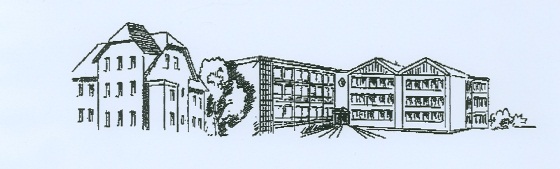 									   Kerpen, 9. März 2022Liebe Eltern,liebe Schülerinnen und Schüler,mit diesem Schreiben informieren wir Sie/ euch nun über weitere Details zum Hungermarsch 2022.Die folgenden Projekte, die die Schwestern Salvatorianerinnen betreuen und fördern, möchten wir in diesem Jahr mit den Spendengeldern unterstützen:1. CEBU – PhilippinenHier arbeiten Schwestern der Salvatorianerinnen und initiieren dort u.a. Programme für Kinder und Familien. Da Bildung und Erziehung ein zentrales Thema der Salvatorianerinnen ist, geht es hier insbesondere um die Kinder, die kaum oder nur unter erschwerten Bedingungen Zugang zu Schule oder Ausbildung haben.2. SANTO ANTONIO – BrasilienBrasilien ist ein Land, das sehr stark von der Pandemie betroffen ist. Die Schwestern haben mit der Stiftung Santo Antonio eine Möglichkeit geschaffen, die Kinder und Jugendliche langfristig auffängt und begleitet. In diesem Jahr sollen 96 Kinder und Jugendliche zwischen 14 und 18 Jahren eine Ausbildung im Bereich Lebensmittelkunde und Bäckerhandwerk beginnen. Diese jungen Menschen werden 2 Jahre gefördert und begleitet.3. UKRAINEDie Vertreibung, die Gewalt und Not der Menschen in der Ukraine fügen ihnen zurzeit großes Leid zu. Zwei polnische Mitschwestern, die in einem Projekt im Westen der Ukraine arbeiten, bereiten eine größere Hilfsaktion vor. Hierbei werden in Polen ankommende Frauen und Kinder untergebracht und betreut. Es sollen auch Spiel- und Lernangebote für die Kinder geschaffen werden. Hier wollen wir nicht nur finanziell unterstützen, sondern auch große Teile unserer Sachspenden gehen dort hin.Wie wir ja bereits mitgeteilt haben, sollen unsere Schüler/innen Spendengelder im Familien- und Freundeskreis akquirieren, die Sie, liebe Eltern, dann bitte aufs Schulkonto überweisen:IBAN: DE95 3705 0299 0152 2751 23 bei der Kreissparkasse Köln, BIC: COKS DE33XXX.Wir freuen uns über große und kleine Beträge. Bitte geben Sie bei der Überweisung der gesammelten Spenden den Namen und die Klasse Ihres Kindes an sowie das Kennwort „Hungermarsch“.Die Schüler/ innen erhalten zusätzlich eine Liste, in der sie bitte eigenverantwortlich alle Spender mit Namen und Betrag (aber ohne Unterschrift des Spenders) eintragen. Hier haben Sie auch Gelegenheit zu kennzeichnen, wenn Sie eine Spendenquittung wünschen. Diese stellen wir ab 20 € aus. Die Liste müssen alle Schüler/ innen bitte der Klassenlehrerin/ dem Klassenlehrer bis zum 08.04.22 abgeben.Sachspenden sind in dieser Woche schon zahlreich abgegeben worden. Vielen Dank dafür und für Ihre Mühe! Gerne können Sie weitere Spenden bis Dienstag, 15.03.22 vor dem Sekretariat ablegen!Mit freundlichen GrüßenDas Team der Schulleitung